FORMULARZ ZGŁOSZENIOWY NA DODATKOWE ZAJĘCIA SPORTOWEImię i nazwisko ………………………………………………………………………………………………….Uczelnia ………………………………………………………………………………………………………….Kierunek studiów ………………………………………………………………………………………………..Numer albumu …………………………………………………………………………………………………..Adres e-mail ……………………………………………………………………………………………………..Zajęcia*:  Piłka siatkowa, środa, godzina 16:00-17:30   Piłka ręczna, poniedziałek, godzina 16:00-17:30 – męska     Piłka ręczna, czwartek, godzina 19:30-21:00 – żeńska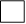   Koszykówka, środy, godzina 16:00-17:30 - dla grup studentów wojskowych            Doskonalenie pływania, soboty, godzina 8:00-9:30 TRX, sobota, 10:30-12:00    Trening wioślarski, środa 17.00 – 18.30 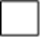      Piłka nożna czwartek 16.30 - 18.00 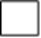     Trening siłowy, środa 19.00 – 20.30 *możesz wybrać max 2 zajęciaOświadczam, że na moment zgłoszenia posiadam status studenta.								………………………………………									       (czytelny podpis)	Oświadczam, że zapoznałem się z Regulaminem uczestnictwa w dodatkowych zajęciach sportowych								………………………………………									       (czytelny podpis)Wyrażam zgodę na przetwarzanie moich danych osobowych dla potrzeb organizowanych w Akademii Marynarki Wojennej dodatkowych zajęć sportowych (zgodnie z art. 6 ust 1 lit.b Rozporządzenia Parlamentu Europejskiego i Rady (UE) 2016/679 z dnia 27 kwietnia 2016 roku w sprawie ochrony osób fizycznych w związku z przetwarzaniem danych osobowych i w sprawie swobodnego przepływu takich danych oraz uchylenia dyrektywy 95/46/WE (ogólne rozporządzenie o ochronie danych)………………………………………									       (czytelny podpis)